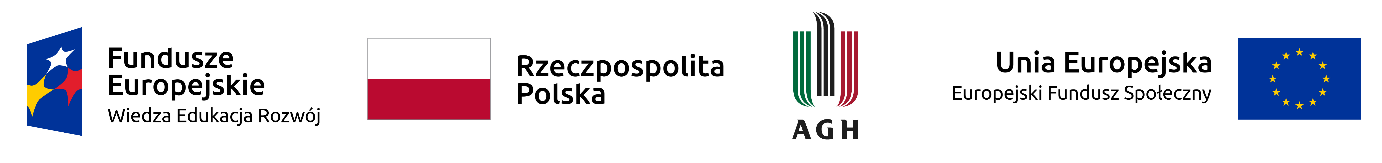 Załącznik nr 1 do Regulaminu odbywania szkoleń na Wydziale Geodezji Górniczej i Inżynierii Środowiska w ramach projektu„Zintegrowany Program Rozwoju Akademii Górniczo-Hutniczej w Krakowie", nr POWR.03.05.00-00-Z307/17-00 – Regulamin rekrutacji na szkoleniaREGULAMIN REKRUTACJI NA SZKOLENIA na rok akademicki 2018/2019 na Wydziale Geodezji Górniczej i Inżynierii Środowiska w ramach projektu „Zintegrowany Program Rozwoju Akademii Górniczo-Hutniczej w Krakowie”, nr POWR.03.05.00-00-Z307/17-00§1Postanowienia ogólneW rekrutacji mogą uczestniczyć studenci/tki Wydziału dla których ogłoszono Szkolenie z aktualnym wpisem na rok akademicki, którzy/re poddały się bilansowi kompetencji.Lista Szkoleń oraz wszystkie informacje na temat naboru, terminów i zasad rekrutacji będą umieszczane na stronie internetowej Projektu: www.geod.agh.edu.pl, zakładka POWER3.5. O przyznaniu Szkolenia decyduje Komisja rekrutacyjna.Wydziałowe Biuro Projektu rejestrujące kandydatów/tki stanowią:Dr hab. inż. Paweł Hanus prof. AGH
Wydziałowy Koordynator Projektu
budynek C4 pokój nr 416
tel.: 12 617 22 64
e-mail: phanus@agh.edu.plMgr inż. Mateusz Rzeszutek
Koordynator szkoleń dla kierunku Inżynieria Środowiska
budynek C4 pokój nr 511
tel.: 12 617 52 13
e-mail: rzeszut@agh.edu.plMgr Agnieszka Słaby
Koordynator szkoleń dla kierunku Geodezja i Kartografia
budynek C4 pokój nr 119
tel.: 12 617 22 50
e-mail: aslaby@agh.edu.plMgr inż. Olga Sopata
Koordynator szkoleń dla kierunku Geinformacja
budynek C4 pokój nr 117
tel.: 12 617 49 02
e-mail: olgsop@agh.edu.plRejestracja kandydatów/ek odbywa się przez osobiste złożenie w Wydziałowym Biurze Projektu następujących dokumentów: Formularz rekrutacji uczestnictwa w Projekcie (Załącznik nr 1 do niniejszego Regulaminu Rekrutacji), Oświadczenie o niepełnosprawności (Załącznik nr 2 do niniejszego Regulaminu Rekrutacji) (jeśli dotyczy).Przebieg rekrutacji: I etap: udostępnienie listy Szkoleń w oparciu o którą dokonywany jest wybór, podanie terminu rekrutacji oraz miejsca składania dokumentacji rekrutacyjnej, II etap: Składanie dokumentów rekrutacyjnych, III etap: Ocena formalna złożonych dokumentów, IV etap: Przydzielenie Szkoleń osobom spełniającym kryteria formalne mając na uwadze ich wybór oraz ilość wolnych miejsc; w przypadku zakwalifikowania osoby niepełnosprawnej, miejsce odbywania Szkolenia zostanie wybrane zgodnie z kierunkiem studiów oraz uwzględnieniem jej potrzeb infrastrukturalnych, V etap: Ustalenie list rankingowych, ustalenie list osób zakwalifikowanych do udziału w Szkoleniach oraz list rezerwowych.Rekrutacja Kandydatów przebiega w sposób ciągły, terminy rozpatrywania wniosków rekrutacyjnych zostaną ogłoszone na stronie internetowej Projektu.W uzasadnionych przypadkach Wydziałowy Koordynator Projektu może zmienić termin rozpatrywania wniosków.§ 2Komisja Rekrutacyjna i kryteria wyboru Uczestników SzkoleńZadaniem Komisji Rekrutacyjnej jest ocena aplikacji kandydatów/ek oraz przyznanie miejsc na Szkoleniach. W skład Komisji Rekrutacyjnej wchodzą:Dr hab. inż. Paweł Hanus prof. AGH – Wydziałowy Koordynator Projektu,Mgr inż. Mateusz Rzeszutek – Koordynator  szkoleń dla kierunku Inżynieria Środowiska,Mgr Agnieszka Słaby – Koordynator szkoleń dla kierunku Geodezja i Kartografia,Mgr inż. Olga Sopata – Koordynator szkoleń dla kierunku GeinformacjaWeronika Drzazga - Przedstawiciel studentów. Przy wyborze Uczestników/czek Szkoleń Komisja będzie kierowała się kolejno następującymi kryteriami:wynikiem bilansu kompetencji,punktami za średnią ocen uzyskanych w ostatnim semestrze studiów, zaliczonym bez deficytu:średnia do 3,5 - 5pkt,średnia 3,51 – 3,75 - 10 pkt,średnia 3,76 – 4,00 - 15 pkt,średnia 4,01 – 4,25 - 20 pkt,średnia 4,26 – 4,50 - 25 pkt,średnia 4,51 – 4,75 - 30 pkt,średnia powyżej 4,75 - 35 pkt,w sytuacji gdy dalej kilku studentów ma taką samą średnią ocen, decydują punkty dodatkowe za:- pracę w Studenckich Kołach Naukowych - 5 pkt; - preferencje dla osób z orzeczoną niepełnosprawnością – 5 pkt.w sytuacji gdy dalej kilku studentów ma taką samą liczbę punktów decyduje  kolejność zgłoszeń.  Informacja o zakwalifikowaniu, bądź niezakwalifikowaniu na Szkolenie oraz miejscu na liście rezerwowej zostanie przesłana na indywidualne konta pocztowe kandydatów/tek. Kandydaci/tki o zbyt niskiej liczbie pkt umieszczani będą na liście rezerwowej. Kolejnym osobom z listy zaproponowane będą Szkolenia w przypadku rezygnacji osób zakwalifikowanych.Decyzje Komisji Rekrutacyjnej nie są decyzjami administracyjnymi w rozumieniu przepisów kodeksu postępowania administracyjnego i nie przysługuje od nich środek odwoławczy.Uczelnia może upowszechniać informację o rezultatach konkursu za pośrednictwem Internetu lub innych mediów w celu promocji Projektu.Kraków, dnia 7.11.2018 r.